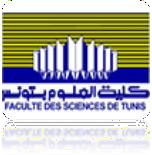 Commissions de doctorat           Critères dépôt de thèsesCommission de doctoratSCIENCES BIOLOGIQUES&Commission de doctoratSCIENCES DE LA TERREUn manuscrit de thèse de doctorat de bonne qualité rédactionnelle scientifique conforme au guide de rédaction de la commission de doctorat en Sciences Biologiques, également appliqué en  Biologie Humaine ou celui de la de la commission de  doctorat en Sciences de la Terre.Un rapport d’analyse antiplagiat avec un pourcentage de similarité ≤ 10%Au moins un article sur travaux publié(s) dans un journal à comité de lecture référencé dans JCR et à  impact factor ≥0.5 de l’année d’acceptation ou soumission de l’article pour publication.L’article de recevabilité doit correspondre aux résultats des travaux du projet de recherche de la thèse du doctorant où il est en premier auteur.L’article en equal contribution n’est pas accepté pour la recevabilité même si le doctorant est en première positionL’article de revue n’est pas accepté pour la recevabilité.Commission de doctoratSCIENCES BIOLOGIQUES&Commission de doctoratSCIENCES DE LA TERREUn manuscrit de thèse de doctorat de bonne qualité rédactionnelle scientifique conforme au guide de rédaction de la commission de doctorat en Sciences Biologiques, également appliqué en  Biologie Humaine ou celui de la de la commission de  doctorat en Sciences de la Terre.Un rapport d’analyse antiplagiat avec un pourcentage de similarité ≤ 10%Au moins un article sur travaux publié(s) dans un journal à comité de lecture référencé dans JCR et à  impact factor ≥0.5 de l’année d’acceptation ou soumission de l’article pour publication.L’article de recevabilité doit correspondre aux résultats des travaux du projet de recherche de la thèse du doctorant où il est en premier auteur.L’article en equal contribution n’est pas accepté pour la recevabilité même si le doctorant est en première positionL’article de revue n’est pas accepté pour la recevabilité.